Chapter 25Working with Frame Windows and other GUI ComponentsAfter the applet, the type of window most often created is derived from FrameIt is used to create child windows within appletsConstructors:	Frame( )			Frame(String title)There are several methods that you will use when working with Frame windows:void resize(int newWidth, int newHeight)	void resize(Dimension newSize)	Dimension size( )	void hide( )	void show( )void setTitle(String newTitle)Responding the WINDOW_DESTROY EventAll objects derived from Component receive events, such as mouse clicks and keypresses.  This includes frame windows, which can override event methods such as mouseDown( ) (as described last week).  There is one additional event that your frame windows need to handle --- the one generated when the window is closed.  To do so, your applet must override its main event handler, handleEvent( ).  handleEvent( ) is the top-level event handler for your window.  All events that relate to your window are routed through it.  As we've seen, evtObj contains the Event object that describes the event.  For mouse and keyboard events, handleEvent( ) simply passes evtObj along to the appropriate mouse or keyboard handler.  This is why we did not need to use handleEvent( ) when creating applets last week.  However, there are several other types of events that can only be handled by handleEvent( ) directly.  One of these occurs when the user closes the window.	When overriding handleEvent( ), you must return true if you handle the event.  Otherwise, you must pass the event along to the superclass implementation by calling super.handleEvent( ).  With handleEvent( ), you can determine what event has occurred by examining the id field of the Event object passed to it as an argument.  The Event class defines several constants that are the ID codes for the various events.  Each time an event is generated, its ID is put in id.  The only ID we need to use for the purposes of this chapter is WINDOW_DESTROY. Here is a skeleton of an overriden handleEvent( ) method that handles WINDOW_DESTROY.public boolean handleEvent(Event evtObj)  {	if (evtObj.id == Event.WINDOW_DESTROY) {		// respond to event		return true;	}	return super.handleEvent (evtObj);}How you respond to the WINDOW_DESTROY message depends upon whether the window is an application's main window or a child window of an applet:  Applet: it must remove the window from the screen, using hide( ).  If you don't do this, then the window is never fully removed from the system.Top-level windows: you must exit the Java run-time system by calling System.exit( ).Creating a Frame Window in an AppletWhile it is possible to create a window by creating an instance of Frame, you shouldn't do this.  For example, you will not be able to receive or process events that occur within it, or easily output information to it.  Most of the time, you will create a subclass of Frame.  Doing so lets you override Frame's methods and event handling.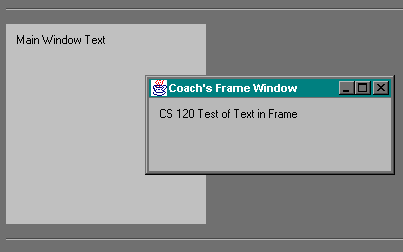 To create a new frame window from within an applet:create a subclass of Frame,override any of the standard window methods, such as init( ), start( ),  stop( ), and paint( ),  override handleEvent( ) so that it hides the window when the WINDOW_DESTROY event is received.Once you have defined a Frame subclass, you can create an object of that class.  This causes a frame window to come into existence, but it will not be initially visible.  You make it visible by calling show( ).  When created, the window is given a default height and width.  You can set the size of the window explicitly by calling the resize( ) method.The following applet creates a subclass of Frame called MyFrame.  A window of this subclass is instantiated within the init( ) method of CreateAFrame.  Notice that CreateAFrame calls Frame's constructor.  This causes a standard frame window to be created with the title passed in title.  This example overrides the applet window's start( ) and stop( ) methods so that they show and hide the child window, respectively.  This causes the window to be removed automatically when you terminate the applet, when you close the window, or, if using a browser, when you move to another page.  It also causes the child window to be shown when the browser returns to the applet.// Create a child frame window from within an applet import java.awt.*;import java.applet.*;// Create a subclass of Frameclass MyFrame extends Frame {	MyFrame(String title) {		super(title);	}// Hide window when terminated by userpublic boolean handleEvent(Event evtObj) {		if (evtObj.id == Event.WINDOW_DESTROY) {		hide( );		return true;		}	return super.handleEvent(evtObj);}public void paint(Graphics g) {		g.drawString("CS 120 Test of Text in Frame", 10, 40);}}// Create the applet window.public class CreateAFrame extends Applet {	MyFrame f;	// Create a frame window	public void init( ) {		f = new MyFrame("Coach's Frame Window");		f.show( );		f.resize(250, 100);	}	// Remove frame window when stopping applet	public void stop( ) {		f.hide( );	}	// Show frame window when starting applet	public void start( ) {		f.show( );	}	// Display msg in applet window	public void paint(Graphics g) {		g.drawString("Main Window Text", 10, 20);	}}Events in Framed WindowsFrame is a subclass of Component.  Therefore, it inherits all of the capabilities of a Component, including the ability to paint, repaint, and handle events.  In fact, whenever an event occurs in a window, the event is directed to that window's corresponding event handling routines --- each window handles its own events!Scroll BarsUsed to select continuous valuesMay be horizontal or verticalHas several individual parts (i.e., scroll arrows, scroll box and scroll bar)Slider box can be dragged to a new position, or repositioned using arrowheadsstyle:initialValue:  Initial value of scroll barscrollboxSize:  The number of units represented by the height of the scroll boxmin and max:  The minimum and maximum values for the scroll barScroll bar events are not passed to action( ), but are instead processed by handleEvent( ).  The target field of the Event object that is passed to handleEvent( ) will contain a reference to the scroll bar causing the event.  The Event's arg field is an Integer object containing the current scroll bar value.  The id field will contain a value describing the event.import java.awt.*;import java.applet.*;public class ScrollBarDemo extends Applet {	String msg = "";	Scrollbar  verticalScrollBar, horizontalScrollBar;public void init( ) {	int width = Integer.parseInt(getParameter("width"));	int height = Integer.parseInt(getParameter("height"));	verticalScrollBar = new Scrollbar(Scrollbar.VERTICAL, height/2, 1, 0, height);	horizontalScrollBar = new Scrollbar(Scrollbar.HORIZONTAL, 0, 1, 0, width);	add(verticalScrollBar);	add(horizontalScrollBar);}// Repaint the window whenever a scroll bar is movedpublic boolean handleEvent(Event evtObj) {	if  (evtObj.target instanceof Scrollbar) {		repaint( );		return true;	}	return super.handleEvent(evtObj);}// Update scroll bars to reflect mouse draggingpublic boolean mouseDrag(Event evtObj, int x, int y) {	verticalScrollBar.setValue(y);	horizontalScrollBar.setValue(x);	repaint( );	return true;}// Display the current values of the scroll barspublic void paint(Graphics g) {	msg = "VPosition = " + verticalScrollBar.getValue( ) + ", HPosition = " + horizontalScrollBar.getValue( );	g.drawString(msg, 6, 180);	// show current mouse drag position	g.drawString("*", horizontalScrollBar.getValue( ), verticleScrollBar.getValue( ));}  }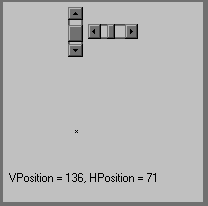 TextAreasTextAreas are useful when you want to display a section of text that exceeds a single line.  TextArea constructors are:numLines specifies the height (in # of lines) of the TextArea.  numChars specifies the width of the TextArea.Text can be manipulated in the text area using:An example of TextAreas can be seen in my BorderLayoutDemo handout from last week.InsetsTo leave space between the container that holds your components and the window that contains it, use insets.  This is done by overriding the insets( ) method contained in Container.  The constructor for Insets is:top, left, bottom, and right specify the amount of space between the container and its enclosing window.The insets( ) method has this form:When overriding insets( ), you must return a new Insets object containing the spacing you desire.Here is last weeks BorderLayoutDemo with insets:// Demonstrate BorderLayoutimport java.awt.*;import java.applet.*;import java.util.*;public class InsetsDemo extends Applet {	public void init( ) {		setBackground(Color.yellow);		setLayout(new BorderLayout( ));		add("North", new Button("This is across the top."));		add("South", new Label("The footer message might go here"));		add("East", new Button("Right"));		add("West", new Button("Left"));		String msg = "The reasonable man adapts " +		  "himself to the world;\n" +		  "the unreasonable one persists in " +		  "trying to adapt the world to himself.\n" +		  "Therefore all progress depends " + 		  "on the unreasonable man.\n\n";		add("Center", new TextArea(msg));	}	// add insets	public Insets insets( ) {		return new Insets(10, 20, 10, 20);	}}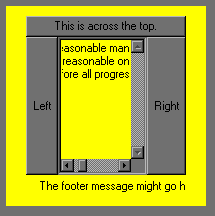 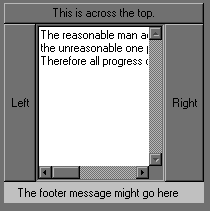 GridBagLayoutsThe most complex of the predefined layout managersSimilar to GridLayoutMore flexible since components can vary in size and can be added in any orderRequires that a GridBagConstraints object be constructed.// Demonstrate GridBagLayoutimport java.applet.*;import java.awt.*;public class GridBagDemo extends Applet {	private GridBagLayout gbLayout;	private TextArea ta;	private Choice cb;	private Button yes = new Button("Yes");	private Button no = new Button("No");	private Button maybe = new Button("Undecided");	private GridBagConstraints gbConstraints = new GridBagConstraints( );	private Label namep = new Label("Name: ", Label.RIGHT); 	private Label passp = new Label("Password: ", Label.RIGHT);	private TextField name = new TextField(12);	private TextField pass = new TextField(8);	public void init( ) {		gbLayout = new GridBagLayout( );		setLayout(gbLayout);		// create a text area to be displayed		ta = new TextArea("The reasonable man adapts " +		  "himself to the world;\n" +		  "the unreasonable one persists in " +		  "trying to adapt the world to himself.\n" +		  "Therefore all progress depends " + 		  "on the unreasonable man.\n\n", 4, 10);		// set password echo character		pass.setEchoCharacter('*');		// create a choice button to be displayed		cb = new Choice( );		cb.addItem("Windows 95");		cb.addItem("Windows NT");		cb.addItem("Solaris");		cb.addItem("MacOS");		// text area-Demo 2nd time with // infront of line below		gbConstraints.fill = GridBagConstraints.BOTH;		addComponent(ta, gbLayout, gbConstraints, 0, 0, 1, 3);		// choice button		addComponent(cb, gbLayout, gbConstraints, 0, 1, 1, 1);		// buttons		addComponent(yes, gbLayout, gbConstraints, 1, 1, 1, 1);		addComponent(no, gbLayout, gbConstraints, 2, 1, 1, 1);		addComponent(maybe, gbLayout, gbConstraints, 3, 1, 1, 1); 		// text fields		addComponent(name, gbLayout, gbConstraints, 3, 0, 1, 1);		addComponent(pass, gbLayout, gbConstraints, 4, 0, 1, 1);	}	// User pressed Enter	public boolean action(Event evtObj, Object arg) {		if (evtObj.target instanceof TextField) {			repaint( );			return true;		}		return false;	}   	public void paint(Graphics g) {		g.drawString("Name: " + name.getText( ), 6, 180);		g.drawString("Password: " + pass.getText( ), 6, 195);	}	private void addComponent(Component c, GridBagLayout g, GridBagConstraints gc,					int row, int column, int width, int height)	{	gc.gridx = column;		gc.gridy = row;		gc.gridwidth = width;		gc.gridheight = height;		g.setConstraints(c, gc);		add(c);	}}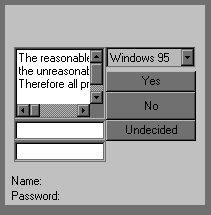 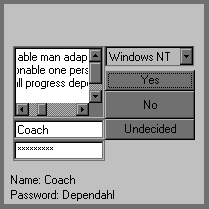 CardLayoutsCardLayout stores several different layouts.  Each layout can be thought of as being on a separate index card in a deck that can be shuffled so that any card is on top at a given time.  This is useful for user interfaces that have optional components which can be dynamically enabled and disabled upon user input.  You can prepare the other layouts and have them hidden, ready to be activated when needed.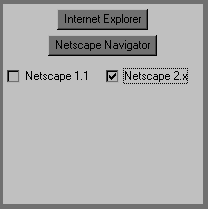 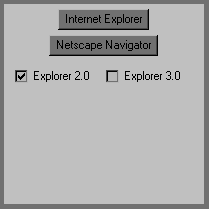 horz and vert enable the specification of horizontal and vertical spacing.The cards that form the deck are typically objects of type Panel.  This requires you to:create a panel that contains the deck, and a panel for each card in the deckadd the components that form each card to the deck panelthen add these panels to the panel for which CardLayout is the layout managerfinally, you add this panel to the main applet panelYou must provide some way for the user to select between cards.  One common approach is to include one push button for each card in the deck.When card panels are added to a panel, they are usually given a name.  Most of the time, you will use this form of add( ) when adding cards to a panel:Here, name is the name of the card whose panel is specified by panelObj.  A reference to the component being added is returned.  The advantage of naming each card is that you can bring a card to the surface by specifying its name.After you have created a deck, you program activates a card by calling one of the following methods defined by CardLayout:Here, deck is a reference to the container (usually a panel) that holds the cards, and cardName is the name of a card.  Calling first( ) causes the 1st card in the deck to be shown.  To show the next card, call next( ), and so on.Here is an example that creates a two-level card deck that allows the user to select a browser.  Netscape-based browsers are displayed in one card, Internet Explorer in another:import java.awt.*;import java.applet.*;public class CardLayoutDemo extends Applet {	Checkbox explorer2, explorer3, netscape2, netscape3;	Panel browserCards;	CardLayout cardLO;	public void init( ) {		Button Explorer = new Button("Internet Explorer");		Button Netscape = new Button("Netscape Navigator");		add(Explorer);		add(Netscape);		cardLO = new CardLayout( );		browserCards = new Panel( );		browserCards.setLayout(cardLO);  		// set panel layout to card layout		explorer2 = new Checkbox("Explorer 2.0", null, true);		explorer3 = new Checkbox("Explorer 3.0");		netscape1 = new Checkbox("Netscape 1.1");		netscape2 = new Checkbox("Netscape 2.x");			Panel ExplorerPanel = new Panel( ); 		// add Explorer check boxes to a panel		ExplorerPanel.add(explorer2);ExplorerPanel.add(explorer3);Panel NetscapePanel = new Panel( ); 		// add Netscape check boxes to a panelNetscapePanel = new Panel( );NetscapePanel.add(netscape1);NetscapePanel.add(netscape2);browserCards.add("Exp", ExplorerPanel);browserCards.add("Nav", NetscapePanel);add(browserCards); 				// add cards to man applet panel	}public boolean mouseDown(Event evtObj, int x, int y) {	// Cycle through panels	cardLO.next(browserCards);	return true;}public boolean action(Event evtObj, Object arg) {		// Display panel selected by buttonif (evtObj.target instanceof Button) {		if (arg.equals("Internet Explorer"))			cardLO.show(browserCards, "Exp");		else if (arg.equals("Netscape Navigator"))			cardLO.show(browserCards, "Nav");		return true;	}	return false;}}Menu Bars and MenusA top-level window can have a menu bar associated with it.  A menu bar displays a list of choices.  Each is associated with a drop-down menu implemented in Java using: MenuBar, Menu, and MenuItem.menu bars contain one or more Menu objectseach object contains a list of MenuItem objectseach MenuItem object represents an item that the user can selectsince Menu is a subclass of MenuItem, a hierarchy of nested submenus can be createdcheckable menu items can be included using CheckboxMenuItem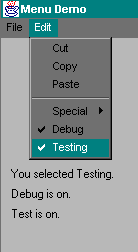 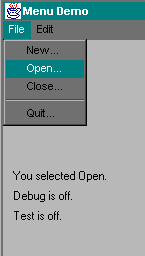 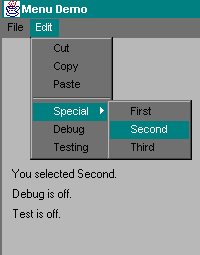 To create a menu bar:1st create an instance of MenuBarnext, create instance of Menu that define the selectionsoptionName specifies the name of the menu selection.  If removable is true, the pop-up menu can be removed and allowed to float free.  Otherwise, it will remain attached to the menu bar.Individual menu items are of type MenuItem:Menu Methods:You can create a checkable menu item by using a subclass of  MenuItem called CheckboxMenuItem:Here, itemName is the name shown in the menu.  Checkable items operate as toggles.  Each time one is selected, its state changes.  You can obtain the status of a checkable item by calling getState( ).  you can set it to a state using setState( ):Menu items are added using:Once you have added all items to a Menu object, you can add that object to the menu bar by using:Menus only generate events when an item of type MenuItem is selected.  They do not generate events when a menu bar is accessed to display a drop-down menu.  Each time a menu item is selected, action( ) is called.  The target field of its Event parameter contains a reference to the item that generated the action.  Its Object parameter contains a reference to the string that is the name of the option.  Usually either value may be used to identify the selection.  The following example adds a series of nested menus to a pop-up window:// Illustrate menusimport java.awt.*;import java.applet.*;// Create a subclass of Frameclass MenuFrame extends Frame {	String msg = "";	CheckboxMenuItem debug, test;	MenuFrame(String title) {		super(title);		// create menu bar and add it to frame		MenuBar mbar = new MenuBar( );		setMenuBar(mbar);		// create menu bar and add it to frame		// create the menu items		Menu file = new Menu("File");		file.add(new MenuItem("New … "));		file.add(new MenuItem("Open …"));		file.add(new MenuItem("Close … "));		file.add(new MenuItem("-"));		file.add(new MenuItem("Quit … "));		mbar.add(file);		Menu edit = new Menu("Edit");		edit.add(new MenuItem("Cut"));		edit.add(new MenuItem("Copy"));		edit.add(new MenuItem("Paste"));		edit.add(new MenuItem("-"));		Menu sub = new Menu("Special");		sub.add(new MenuItem("First"));		sub.add(new MenuItem("Second"));		sub.add(new MenuItem("Third"));		edit.add(sub);		// these are checkable menu items		debug = new CheckboxMenuItem("Debug");		edit.add(debug);		test = new CheckboxMenuItem("Testing");		edit.add(test);		mbar.add(edit);	}// Hide window when terminated by user	public boolean handleEvent(Event evtObj) {		if (evtObj.id == Event.WINDOW_DESTROY) {			hide( );			return true;		}		return super.handleEvent(evtObj);	}// Display men choices	public boolean action(Event evtObj, Object arg) {		if (evtObj.target instanceof MenuItem) {			msg = "You selected ";			if (arg.equals("New…"))				msg += "New.";			else if (arg.equals("Open…"))				msg += "Open.";			else if (arg.equals("Close…"))				msg += "Close.";			else if (arg.equals("Quit…"))				msg += "Quit.";			else if (arg.equals("Edit"))				msg += "Edit.";			else if (arg.equals("Cut"))				msg += "Cut.";			else if (arg.equals("Copy"))				msg += "Copy.";			else if (arg.equals("Paste"))				msg += "Paste.";			else if (arg.equals("First"))				msg += "First.";			else if (arg.equals("Second"))				msg += "Second.";			else if (arg.equals("Third"))				msg += "Third.";			else if (arg.equals("Debug"))				msg += "Debug.";			else if (arg.equals("Testing"))				msg += "Testing.";			repaint( );			return true;		}		return false;	}public void paint(Graphics g) {		g.drawString(msg, 10, 140);		if (debug.getState( ))
			g.drawString("Debug is on.", 10, 160); 		else	g.drawString("Debug is off.", 10, 160);		if (test.getState( ))
			g.drawString("Test is on.", 10, 180); 		else	g.drawString("Test is off.", 10, 180);	}}// Create frame windowpublic class MenuDemo extends Applet {	Frame f;	public void init( ) {		f = new MenuFrame("Menu Demo");		int width = Integer.parseInt(getParameter("width"));		int height = Integer.parseInt(getParameter("height"));		resize(width,height);		f.show( );	}	public void start( ) {		f.show( );	}	public void stop( ) {		f.hide( );	}}Programming Assignment for Chapter 25Write a color chooser program containing three Scrollbar objects and three TextField objects.  Each Scrollbar represents the values from 0 to 255 for the red, green and blue parts of a color.  Use the red, green and blue values as the arguments to the Color constructor to create a new Color object.  Display the current value of each Scrollbar in the corresponding TextField.  When the user changes the value of the Scrollbar, the TextField should be changed accordingly.  Display the current Color value.  This could be done by adding a panel, and manipulating its color, or by changing the background color of your applet area.Extra Credit:  Modify the above program to allow the user to type an integer value into a TextField to set the red, green or blue value.  When the user presses Enter in the TextField, the corresponding Scrollbar should be set to the appropriate value.  Also, manipulate the color of the individual scrollbars, making them individually display their proportional shades of red, green, and blue.Date Due    At , the last day of scheduled classes (check the bottom of your syllabus).  No assignments will be accepted after this date.Scrollbar.VERTICALCreates a vertical scroll barScrollbar.HORIZONTALCreates a horizontal scroll barGridBagConstraintsInstance VariableDescriptionanchorSpecifies where the component is placed (NORTH, NORTHEAST, EAST, SOUTHEAST, SOUTH, SOUTHWEST, WEST, NORTHWEST, CENTER) - default is CENTER.fillSpecifies how much of the component's area is occupied (NONE, VERTICAL, HORIZONTAL, or BOTH) - default is NONE.gridxColumn in which the component is placed.  Combined with gridy, this represents where the upper-left corner of the component is placed. (0,0) is the top/left-most postion.gridyRow in which the component is placedgridwidth# of columns component occupiesgridheight# of rows component occupiesweightxThe portion of extra space to allocate horizontally.  The components in a row can become "taller" when extra space becomes available due to a resizeweightyThe "wider" counterpart to weightxvoid disable( )Disables a menu itemvoid enable( )Enables a menu itemboolean isEnabled( )Determines a menu item's statevoid setLabel(String newName)Changes name of the invoking menu itemString getLabel( )Gets menu item name